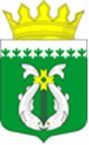 ТЕРРИТОРИАЛЬНАЯ ИЗБИРАТЕЛЬНАЯ КОМИССИЯ СУОЯРВСКОГО РАЙОНАРЕШЕНИЕ                                                               Суоярви «18» февраля 2022 года						№ 29/124-05										16 ч.00 мин.О представлении схемы одномандатных избирательных округов для проведения выборов депутатов Совета Суоярвского городского поселенияВ соответствии с пунктом 7.1 статьи 18 Федерального закона от 12 июня 2002 года № 67-ФЗ «Об основных гарантиях избирательных прав и права на участие в референдуме граждан Российской Федерации» и частью 7.1 статьи 9 Закона Республики Карелия от 27 июня 2003 года № 683-ЗРК «О муниципальных выборах в Республике Карелия», в связи с изменением устава муниципального образования «Суоярвское городское поселение», устанавливающим вид избирательной системы для проведения выборов депутатов Совета Суоярвского городского поселения,
       Территориальная избирательная комиссия Суоярвского района РЕШИЛА:1. Представить в Совет Суоярвского городского поселения новую схему одномандатных избирательных округов для проведения выборов депутатов Суоярвского городского поселения (приложение 1)  и графическое изображение схемы одномандатных избирательных округов, для проведения выборов депутатов Совета Суоярвского городского поселения (приложение 2).2. Направить настоящее решение в Совет Суоярвского городского поселения.Председатель ТИК                                                                   М.С. ХлопкинаСекретарь заседания                                                               Н.А. МуравченкоСхемаодномандатных избирательных состав округов для проведения выборов депутатов Совета Суоярвского городского поселенияГрафическое изображение схемы одномандатных избирательных округов, 
для проведения выборов депутатов Совета Суоярвского городского поселения.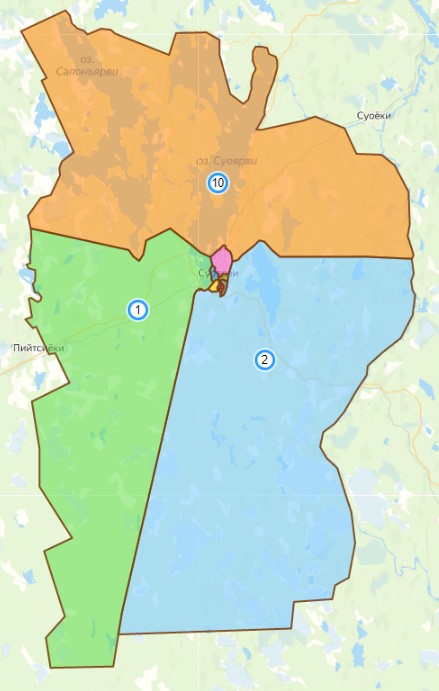 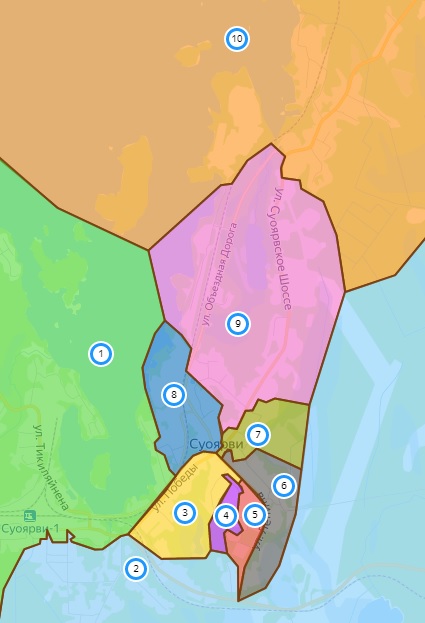 Условные обозначения:  номер одномандатного избирательного округа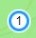                                      Приложение 1к решению Территориальной избирательной комиссии Суоярвского района
 от 18.02.2022 года №  29/124-05 «О представлении схемы одномандатных избирательных округов для проведения выборов депутатов Совета Суоярвского городского поселения»Номер избирательного округаОписание избирательного округаЧислоизбирателей в округе№ 1В состав округа входит часть территории Суоярвского городского поселения:улицы: Вокзальная, Гагарина, Набережная, Первомайская (дом № 6) Советская, Тикиляйнена, Сортавальское шоссе;переулки: Заозерный, Кировский, Красноармейский, Маяковского, Станционный;25-й Железнодорожный тупик;территория СНТ Энергетик.792№ 2 В состав округа входит часть территории Суоярвского городского поселения: улицы: 310-й Стрелковой Дивизии, Булатевича, Мира, Октябрьская, Первомайская (все дома, кроме дома № 6), Петрозаводское шоссе, Шельшакова; переулоки Гористый, Первомайский.786№ 3В состав округа входит часть территории Суоярвского городского поселения:улицы: Кайманова (дома №№ 1, 1А, 1Б, 1В и 3), Ленина (дом № 32), Победы;переулок Комсомольский. 768№ 4В состав округа входит часть территории Суоярвского городского поселения:улица Кайманова (дома №№ 2, 5, 7, 9, 11, 13 и 19)711№ 5В состав округа входит часть территории Суоярвского городского поселения: улицы: Кайманова (дома № 15 и 17), Ленина (дома с четными номерами, начиная с дома №34 до конца улицы).755№ 6В состав округа входит часть территории Суоярвского городского поселения: улицы: Ленина (дома с нечетными номерами начиная с дома № 33 до конца улицы), Лесная (дома начиная с дома № 10 до конца улицы).658№ 7В состав округа входит часть территории Суоярвского городского поселения:улицы: Карельская, Лесная (дома с начала улицы по дом №9 включительно), Суоярвское шоссе (дома №№ 4, 5, 6, 7 и 8).668№ 8В состав округа входит часть территории Суоярвского городского поселения:улицы: Ленина (дома с начала улицы по дом № 29 включительно), Нухи Идрисова, Суоярвское шоссе (дом № 3), Фабричная (все дома кроме домов № 22 и 24).663№ 9В состав округа входит часть территории Суоярвского городского поселения: улицы: Садовая, Суоярвское шоссе (дома с нечетными номерами с дома № 17  по дом № 129 и дома с четными номерами начиная с дома № 36 по дом № 156А включительно), Фабричная (дома № 22 и 24);переулок Садовый;район АБЗ;станция Суоярви-2.657№ 10В состав округа входит часть территории Суоярвского городского поселения:улицы: 313-й Стрелковой Дивизии, Зеленая, Новоселов, Сосновая, Суоярвское шоссе (дома с нечетными номерами, начиная с дома № 131 до конца улицы и дома с четными номерами, начиная с дома №158 до конца улицы);переулки: Кайпинский, Карьерный, Ржевский.796Приложение 2к решению Территориальной избирательной комиссии Суоярвского района
 от 18.02.2022 года № 29/124-05«О представлении схемы одномандатных избирательных округов для    проведения выборов депутатов Совета Суоярвского городского поселения»